What is a business?The link below will take you to some theory that defines what business ishttps://www.bbc.co.uk/bitesize/guides/zrvb9j6/revision/1InstructionsRead through the information of all 3 pagesWatch all videos that have been includedOn the last page there is an online test that you can complete on what business is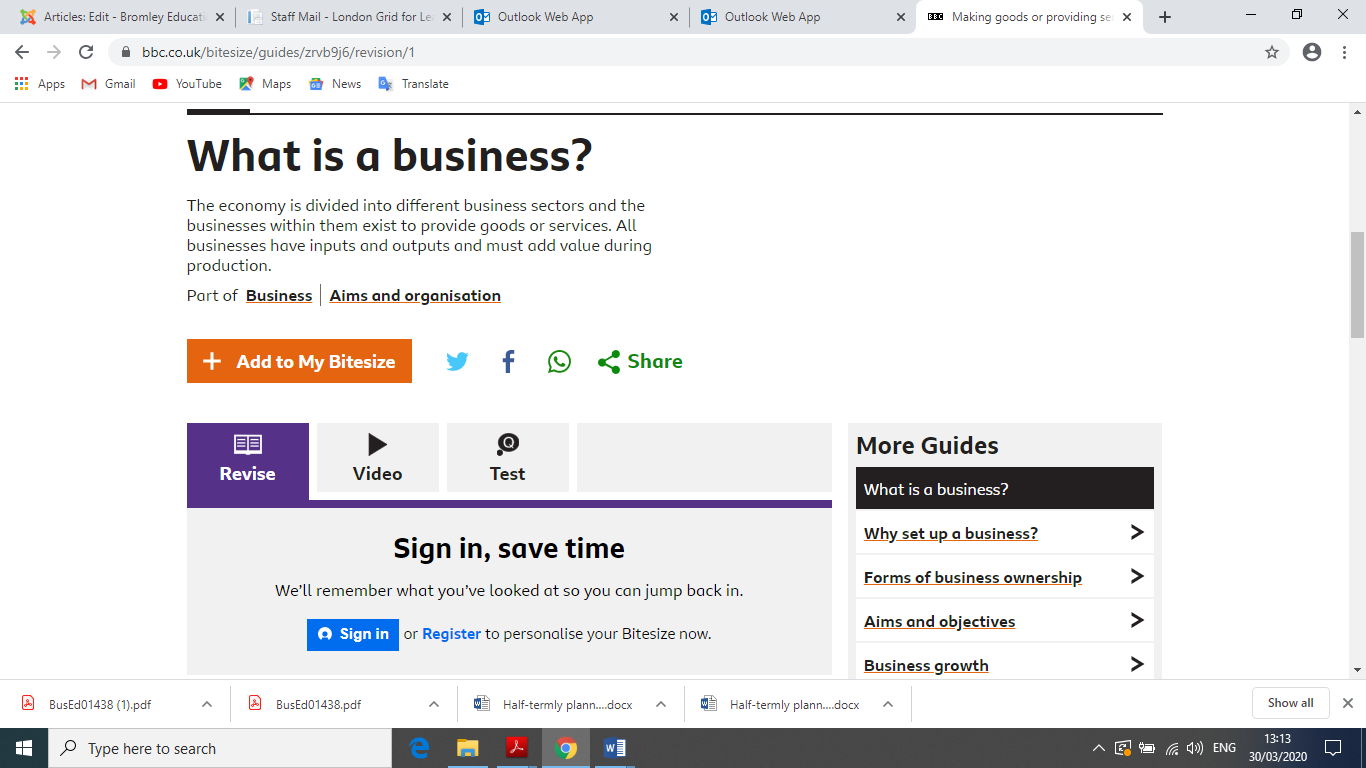 